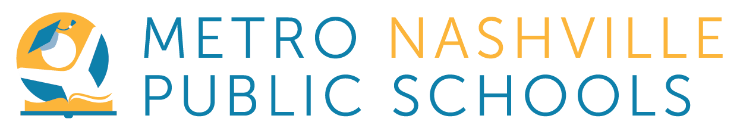 2023-2024 School Options Quick FactsFamilies interested in attending an out of zone school must complete the Optional Schools application. The 2023-2024 application will be available January 23, 2023. How do I apply? Parent/Guardian must be Davidson County resident at time of application.An MNPS-issued student identification (ID) number is required and 
can be obtained through an Enrollment Center.Visit www.mnps.org/school-options to access the application. Paper applications must be mailed, or hand delivered to the MNPS Office of 
School Options; 2601 Bransford Ave; Nashville, TN 37204.Apply no later than application deadline to be part of the random 
selection process.Applications received after the application deadline will be placed 
on applicable waitlists.Do I need to reapply every year to stay in an optional school?No. Current K-12 students do not have to re-apply to remain enrolled in their current optional school. In May, your child will receive a verification/continuation letter from his or her school to confirm his or her seat assignment for the 2023-2024 school year. No action is needed if your child is moving from one grade to 
the next in the same school. Do not complete a new application. Exceptions: Current Pre-K students must re-apply for kindergarten even if they have been placed by Exceptional Education or through the Pre-K lottery process. Students attending Hull-Jackson Montessori and Stanford Montessori DO NOT have to re-apply.Does my child have a guaranteed pathway onto middle/high school if he or she attends an optional school?All MNPS students have a guaranteed pathway to their zoned school. For students attending an optional school outside their zone, there are some additional guaranteed pathways; however, due to capacity constraints, the district cannot guarantee pathways into all the zoned middle and high schools for out-of-zone students who attend those schools through open enrollment. If your child is out-of-zone attending an optional elementary or middle school that is not listed as having a pathway, then your child will need to apply by the deadline for the zoned feeder school and will be provided priority based on space availability. This is defined as cluster preference.If the zoned feeder school is not listed in the optional schools list, the school does not have capacity to accept out-of-zone students and you will not be able to continue to this school.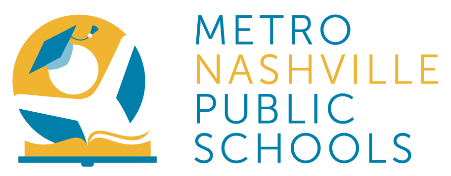 Optional Schools CalendarMONDAY, January 23, 2023: Optional Schools Applications Sent Home 
All schools will send applications home with students. This includes “pathway continuation forms” for students moving from elementary to middle or middle to high school on an approved pathway. This also includes applications from grades 11 and 12.Friday, February 10, 2023: Optional Schools Application/Pathway Deadline (by 4:30 p.m.) *
Parents return forms to the Office of School Options. Applications received by this deadline will be part of the random selection process on Selection Day. This deadline also includes all “pathway continuation forms” for students moving from elementary to middle or middle to high school on an approved pathway. Applications received after Friday, February 10, 2023 will be placed at the end of the waitlist.MONDAY, March 6, 2023: Optional Schools Selection Day Results Available 
Selection day results for kindergarten through grade 10 are available at https://www.mnps.org/school-options or contact the MNPS Family Information Center at 615-259-INFO(4636).  (Students in grades 11 and 12 are not included.)Wednesday, March 8, 2023: Optional Schools Acceptance/Waitlist Letters
Acceptance and waitlist letters will be communicated to parents on this date. Friday, March 10, 2023: Optional Schools Application Deadline for Grades 11 & 12 (by 4:30 p.m.) *
Applications received by this deadline will be part of the random selection process for grades 11 and 12. Applications received after Friday, March 10, 2023 will be placed at the end of the waitlist.Friday, March 24, 2023: Deadline to Return Optional Schools Acceptance Letters (by 4:30 p.m.) *
The acceptance letter must be returned to the Office of School Options on or before this date. Parents may also accept online at the following link: https://www.mnps.org/school-options .Friday, March 24, 2023: Optional Schools Selection Day Results for Grades 11 & 12 
Results for grades 11 and 12 are available at the following link https://www.mnps.org/school-options or contact the MNPS Family Information Center at 615-259-INFO(4636). MONDAY, APRIL 10, 2023: Deadline to accept seat for Grades 11 & 12 (by 4:30 p.m.) *Wednesday, May 10, 2023: 2023-2024 Student Placement Verification will be communicatedWednesday, July 26, 2023: Last Day for Families to Apply for Optional Schools with Limited SeatingFriday, August 25, 2023: Last Day for Current MNPS Students to Apply to Optional Schools with Available Seats 
New MNPS families may apply year-round to optional schools with available seats. Families wanting to select a MNPS Charter School may also apply year-round.* Online submissions close at 11:59 p.m. CSTUpdated 11/8/2022	